j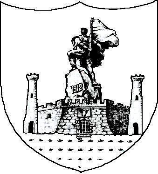    ____________________________________________________________________________        REPUBLIKA E SHQIPËRISË          KËSHILLI I BASHKISË VLORËNr _______ prot                                                                                   Vlorë,më ____ .____ 2021   ProcesverbalNr 10 datë 29.7.2021I mbledhjes së këshillit bashkiak. Zhvillohet në sallën e mbledhjeve në Pallatin e Kulturës “ Labëria “    (Ora 10.00)Marrin pjesë :1.Kasëm Mahmuti			20.Eglantina  Imeraj2.Andi Resulaj			21.Asime Fera3.Jonela Halili			22.Frosina Qyrdeti4.Rozina Kormuzi			23.Anxhela Aliraj5.Edlira Kapllanaj			24.Lindrit  Beqiraj6.Sokol Kushta			25.Rudi Pashaj7.Ramona Jaho			26.Mujo  Shakaj8.Migena Balla			27.Kreshnik Tepelena9.Elona Toçaj			28.Ina  Islamaj10.Brunilda Cani			29.Briseida  Çakërri11.Sulltana Bilbilaj			30.Liljana  Breshani12.Edison  Kapaj			31.Roneda  Muçaj13.Gentian Hamzaraj			32.Bujar  Osmënaj14.Jerina Dervishaj 			33.Teki  Xhemalaj15.Simo Petromilo 			34.Julian Bleta16. Ervis Moçka17.Anduel Tahiraj18.Grigor Dede19.Istref  Dobi               Adresa:Sheshi “4 Heronjtë”, Tel: 033421201; Fax 033421201: www.vlora.gov.al; E-mail: info@vlora.gov.alMungojnë :1.Ilir  Metaj2.Kristaq Meçi3.Ardian Skëndaj4.Arben Meksi5.Evis Allushi6.Klara Bajaziti7.Sulejmën Bubeqi8.Brunilda Saliaj9.Pëllumb  Nezha10.Adiola Gjoka11.Ervis Caushaj12.Anisa Shametaj13.Alboren Aliaj14.Paula Sullaj15.Besian Gega16.Fatos Rukaj17.Klearda Rapushi                Adresa:Sheshi “4 Heronjtë”, Tel: 033421201; Fax 033421201: www.vlora.gov.al; E-mail: info@vlora.gov.al   ____________________________________________________________________________        REPUBLIKA E SHQIPËRISË          KËSHILLI I BASHKISË VLORËNr _______ prot                                                                                   Vlorë,më ____ .____ 2021   ProcesverbalNr 10/1 datë 29.7.2021Znj.Migena Balla – Përshëndetje.  Kënaqësi që të mblidhemi  kështu sërisht, shpresoj që gjendja të përmirësohet. Meqenëse kuorumi është i mjaftueshëm , mendoj të fillojmë mbledhjen.  Materialet i keni marrë me e-mail, pra  rendin e ditës. Si zakonisht, si fillim,  zoti Agron  në lidhje me shprehjen e ligjshmërisë .Z.Agron Gjipali -  Nga institucioni i Prefektit të Qarkut Vlorë , vendimet e këshillit të bashkisë  të mbledhjes së mëparëshme janë shprehur të ligjshëm. Meqenëse mu dha fjala , po vazhdoj në lidhje me materialet e mbartura. I kemi nis një shkresë administratës  në lidhje me fondin e Ujësjellësit , për sqarime mbi këtë projekt vendim  . Në lidhje me këtë duhet bërë dëgjesë publike . Gjithashti i është nisur  kryetarit të bashkisë nga këshilli i bashkisë  në lidhje me ndalimin e dhënies së titujve të nderit. Është kompetencë e kryetares dhe këshillit bashkiak . I është dërguar një shkresë  kryetares së këshillit në lidhje me zhvillimin e mbledhjes së datës 29 korrik. Shkresa është e qartë, ku shkruhen data, vendi  dhe ora e mbledhjes .- Pse nuk është zbatuar ligji 139/2015 ? - Thuhet se s’është parë e arsyeshme nga ana e sekretarit të këshillit  bashkiak.-Është e drejta e sekretarit të këshillit për të caktuar rendin e ditës .Më poshtë citohet  se, sekretari është në shkelje me ligjin, që nuk janë vendosur projekt vendimet e mbartura . Nuk  është aspak e ligjshme . Kështu do ti drejtoheni këshillit ? Kush e thërret mbledhjen e këshillit ? Vetëm kryetare e këshillit bashkiak merret, është e drejtë e saj. Prandaj , administrata , mos u merrni me gjëra të kota , por merruni dhe përvishjuni punës , Projekt vendimet e mbartura nuk futen në rendin e ditës . Janë konferenca e kryetarëve dhe komisionet e këshillit  që vednosin rendin e ditës .Vetëm drejtori i urbanistikës është paraqitur në mbledhjet e komisioneve.Drejtoria juridike  të shohë dhe të merret me zyrën e protokollit, ku nuk lejohen të protokollohen dokumentat e këshillit bashkiak. Është lojë kalamajsh. Kush është këshilli ? Jemi në zyrat e shtetit .               Adresa:Sheshi “4 Heronjtë”, Tel: 033421201; Fax 033421201: www.vlora.gov.al; E-mail: info@vlora.gov.al Prandaj, ju lutem zotërinj këshilltarë  , duhet të merremi seriozisht me këto. Nuk protokollohej shkresa se nuk ishin vendosur 3 projekt vendimet e mbartura.Kanë ardhur një grup tregëtarësh  , për kushtet e tregut. As ata nuk e kishin protokolluar, pasi nuk i lejuan në protokoll, por e postuan.  Ju lutem zotërinj të drejtorisë juridike  , merruni më shumë me këto çështje , zbatoni ligjin.-Sekretari I këshillit bashkiak njofton për dëgjesat publike-Dërgon shkresa në KQZ.-Dërgon VKB tek prefekti i qarkut.-Dërgon kryetarit të bashkisë pyetjet nga këshilltarët.Pra, këshilli  nuk është nën administrimin e  administratës së bashkisë . Janë probleme shqetësuese në funksion të punës së këshillit . Unë do të  iki  kur të vijë zëvendësuesi tjetër , me dinjitet  dhe i respektuar . ( Bashkëlidhur diskutimi i z.Agron ).Znj.Migena Balla -  Në rendin e ditës ..Z.Ervis Moçka -  Janë paraqitur  3 projekt vendime ( lexon  projekt vendimet ). Në fakt u diskutua në komisione , por konferenca e kryetarëve  vendosi të shtohen  projekt vendimi  për  shlyerjen e detyrimeve  gjyqësore, projekt vendimi për kreditë e buta  , janë dhe 2  projekt vendime  të tjera. Mendoj të futen në rendin e ditës , mos tu bëhemi pengesë qytetarëve , ndërsa në lidhje me projekt vendimin , për një informacion në lidhje me Ujësjellësin , ska informacion. Jemi  dakort të shtohen këto  projekt vendime. Znj.Migena Balla -  Administrata, në lidhje  me projekt vendimin për Ujësjellësin, ka ardhur ndonjë informacion ?Z.Agron Gjipali -  Nuk është kthyer përgjigje. Ka kaluar afati 10 ditor , këto të shohë administrata, zbatimin e ligjit.Znj.Migena Balla -  Nëqoftëse, nuk kemi  qartësim në lidhje me Ujësjellësin… Po sqaroj edhe një herë  rendin e ditës .( Lexon rendin e ditës me 8 pika ) Pika 1 deri në pikën 8 . Të gjitha këto projekt vendime janë diskutuar në konferencën e kryetarëve  dhe u la të punohej me këtë rend dite. Ka pyetje, diskutime ? – Jo.E hedhim në votim . Votohet.Të gjithë pro – 31  vota ( 31 të pranishëm ).Miratohet rendi i ditës.Znj.Migena Balla – Kalojmë në pikën  1 të rendit të ditës , është një pikë rutinë ,në miratimin e procesverbaleve të  mbledhjeve të këshillit  të datës 18 .6.2021 dhe 30.6.2021 . Ka ndonjë pyetje, diskutim ? –Jo.Kalojmë në votim.Kundër – 0 vota.Abstenim – 0 vota.Pro – 31vota ( 31  të pranishëm ).Miratohet .               Adresa:Sheshi “4 Heronjtë”, Tel: 033421201; Fax 033421201: www.vlora.gov.al; E-mail: info@vlora.gov.al   ____________________________________________________________________________        REPUBLIKA E SHQIPËRISË          KËSHILLI I BASHKISË VLORËNr _______ prot                                                                                   Vlorë,më ____ .____ 2021   ProcesverbalNr 10/2 datë 29.7.2021Znj.Migena Balla – Kalojmë në pikën 2 të rendit të ditës, në  projekt vendimin “Për  dhënien e ndihmës ekonomike nga të ardhurat e bashkisë për muajin qershor 2021 “.Nga administrata  ndonjë sqarim ?Znj.Irena Stasa /DNSHS – Bazuar në Ligjin Nr 139/2015, përfitojnë 34 familje me vlerën e fondit të pasqyruar  në tabelë. Nga Bashkia Vlorë  përfitojnë  30  familje, ndërsa nga njësitë administrative  përfitojnë 4 familje.Këto nga të ardhurat e bashkisë  dhe në tabelën tjetër , emrat e familjeve që përfitojnë për herë të parë  dhe që nuk përfitojnë. Janë të pasqyruara në tabela.Znj.Migena Balla – Faleminderit. Pyetje, diskutime ? – Jo.E hedhim në votim.Kundër – 0 vota.Abstenim – 0 vota.Pro – 31vota. ( 31  të pranishëm ).Miratohet .               Adresa:Sheshi “4 Heronjtë”, Tel: 033421201; Fax 033421201: www.vlora.gov.al; E-mail: info@vlora.gov.al   ____________________________________________________________________________        REPUBLIKA E SHQIPËRISË          KËSHILLI I BASHKISË VLORËNr _______ prot                                                                                   Vlorë,më ____ .____ 2021   ProcesverbalNr 10/3 datë 29.7.2021Znj.Migena Balla – Kalojmë në pikën 3 të rendit të ditës, në projekt vendimin “ Për dhënien e ndihmës ekonomike nga fondi i kushtëzuar për muajin qershor 2021 “.Znj.Irena Stasa – Janë 24 familje  përfituese , të dala nga sistemi ,që përfitojnë nga fondi i kushtëzuar .Znj.Migena Balla – Pyetje, diskutime ? –Jo.Votohet .Kundër – 0 vota.Abstenim – 0 vota.Pro – 31 vota ( 31  të pranishëm)Miratohet.               Adresa:Sheshi “4 Heronjtë”, Tel: 033421201; Fax 033421201: www.vlora.gov.al; E-mail: info@vlora.gov.al   ____________________________________________________________________________        REPUBLIKA E SHQIPËRISË          KËSHILLI I BASHKISË VLORËNr _______ prot                                                                                   Vlorë,më ____ .____ 2021   ProcesverbalNr 10/4 datë 29.7.2021Znj.Migena Balla – Vazhdojmë me pikën 4 të rendit të ditës, me projekt vendimin “ Për miratimin e listës së familjeve dhe individëve , që përfitojnë subvencionin e qirasë në treg të lirë  dhe vlerat e subvencionit të qirasë për çdo rast “.Nga administrata ?Znj.Drita Mustafai/Specialiste  strehimi -  Është i 3-ti projekt vendim që paraqitet në këshillin bashkiak për këtë vit.  Janë paraqitur në mbledhjet e mëparëshme  35 kërkesa/familje.Janë familje  të pastreha që përfitojnë bazuar në  Ligjin Nr 22/2018 . kanë paraqitur kërkesë në këtë projekt vendim për këtë bonus qiraje dhe  7 familje . Drejtoria jonë në bashkëpunim me rajonin dhe komisionin e strehimit, vendosën të përfitojnë 3 familje  me dokumentacion të rregullt, ndërsa 4 familje nuk  përfitojnë .Kështu i kërkojmë këshillit bashkiak  të miratohen për përfitimin e bonusit të qirasë këto familje.Znj.Migena Balla – Faleminderit.  I bëj me dije  gjithë personat në nevojë , le ti drejtohen  drejtorisë pranë bashkisë  për aplikim , pasi bëhen në çdo kohë .Znj.Asime Fera – E lexova edhe unë këtë projekt vednim dhe më vjen mirë për këto familje, por dua të theksoj për këto 4 familje  që nuk përfitojnë . Bëhet fjalë për një zonjë , familje  një  prindërore  me katër fëmijë . Do të kërkoja që administrata  të gjejë mundësinë  për ta takuar dhe ndihmuar në plotësimin e dokumentacionit.Znj.Migena Balla -  S’është paraqitur sipas adresës.Znj.Drita Mustafai -  Kemi shkuar , kemi telefonuar , s’kemi asnjë kontakt .Z.Teki Xhemalaj -  Pse nuk shkoni ju ta shoqëroni ?Znj.Migena Balla – Bëhet fjalë për  një kontratë qiraje , pra, kjo drejtori , kaq ka për detyrë . Të shkojë ta verifikojë sipas adresës. Nuk është  si drejtoria e ndihmës ekonomike . Kjo mbledhje po ndiqet dhe nga televizioni  dhe , le të interesohen qytetarët. Vetë drejtoria   s’ka ç’farë bën më .               Adresa:Sheshi “4 Heronjtë”, Tel: 033421201; Fax 033421201: www.vlora.gov.al; E-mail: info@vlora.gov.alZnj.Asime Fera – Eliseo Musta ..Znj.Drita Mustafai -  Kemi shkuar dhe verifikuar në vend, pra, nuk është sipërfaqe 168 m2 , por është  në  një kat banimi , pra, s’përputhet me kontratën . I kemi thënë ta gjejë një banesë . Znj.Migena Balla -  Bashkia i ka thënë të bëjë kontratën , pra, thotë sipërfaqe 168 m2 dhe  banon në sipërfaqe prej 14 m2.Znj.Edlira Kapllanaj -  Mos i sfilisni qytetarët. Ju lutem, i sqaroni më thjesht për të bërë dokumentacionin.Z.Jurgen Çollaku – Përshëndetje.  Me këtë opinion nuk jam dakort, në shumë raste  ne me zonjën Drita, I kemi  plotësuar vetë . Çfarë kemi mundësi i kemi bërë  vetë, kështu që, nëqoftëse mundeni , i shoqëroni dhe ju vetë. S’jam dakort me këtë opinion.Znj.Migena Balla -  Zonja Edlira është pak e ndjeshme në këtë drejtim , por ka disa gjëra  që varen nga vetë qytetarët , dokumenta që tërhiqen nga vetë ata.Z.Agron Gjipali -  Kjo drejtori është shumë e vështirë, sepse ky kontigjent  janë shumë hallexhinj. Drejtori është njeri  i mrekullueshëm . I sqaroni më thjeshtë, jo  me faqe interneti.Znj.Rozina Kormuzi – Jam dakort shumë me zonjën Edlira. Zoti Jurgen sqaron , por  jo  zonja Drita. Duhen ndihmuar këta lloj njerëzish. Në lidhje me familjen e Eliseos , mendoj se, është gabim i noteres  për punën e sipërfaqes.Znj.Drita Mustafai -  Kam shkuar me z.Donald, punonjësin e rajonit , sipërfaqja është 14m2, ndërsa në kontratë është  168 m2. Pra, pavarësisht ngarkesës apo komunikimit të vështirë . Pra, ne si drejtori bëjmë pjesën tonë , ndërsa shumica e dokumentave , është individuale .Znj.Migena Balla – Faleminderit . Kalojmë në votim për pikën 4 . Votohet.Kundër – 0 vota.Abstenim – 0 vota.Pro – 31 vota. ( 31 të pranishëm ).Miratohet .               Adresa:Sheshi “4 Heronjtë”, Tel: 033421201; Fax 033421201: www.vlora.gov.al; E-mail: info@vlora.gov.al   ____________________________________________________________________________        REPUBLIKA E SHQIPËRISË          KËSHILLI I BASHKISË VLORËNr _______ prot                                                                                   Vlorë,më ____ .____ 2021   ProcesverbalNr 10/5 datë 29.7.2021Znj.Migena Balla – Vazhdojmë me pikën 5 të rendit të ditës, në projekt vendimin “Për miratimin e listës  së familjeve  dhe individëve  që përfitojnë  banesë me kosto të ulët, nëpërmjet subvencionit  të interesave të kredive nga buxheti i Bashkisë Vlorë “.Kemi patur kontakte me  qytetarë , kanë ardhur dhe shtesa , 9 qytetarë. Nga administrate  kush do japë një informacion ?Z.Jurgen Çollaku /Drejtor -  Në lidhje me këtë projekt vendim , janë 185 kuota të lira. Ka pas një afat kohor  prej 2 muajsh për njoftimet, mbledhjen dhe hartimin e dokumentave dhe  në vazhdimësi   menduam dhe vendosëm  ti paraqesim  tek ju si këshill. Në lista u shtuan  dhe 9 familje. Për shkak të dy lapsuseve  që kemi bërë si drejtori, e para Nr 151 , në bazë të të ardhurave dhe çertifikatës familjare  ,duhet të kalojë në 2+1 dhe e dyta  nga kërkesat me institucionet , me ZRPP ,  nga konfirmimi del se Nr 78 në listë  ka dy apartamente , pra, duhet të skualifikohet. Dy lapsuse nga drejtoria jonë, ti ndryshojmë .Znj.Asime Fera – Kishte  dy skualifikime  Nr 179 dhe Nr 180. Por, nëqoftëse , do të shohim ligjin ( lexon) për të dyja këto raste , është sipërfaqe shumë e vogël, për të banuar, 23 m2.Znj.Drita Mustafai – Këto dy raste  , sipas normave të strehimit , kështu që 23 m2 atë person e bën me pronë.Znj.Migena Balla -  U dha  përgjigjja nga administrata . Ndërkohë një grup që pret …  Do të mbarojmë rendin e ditës  edhe pse nuk keni bërë kërkesë , do tju dëgjojmë .Z.Kasëm Mahmuti -  Në lidhje me referimin e zotit Jurgen , ne si komision e kemi bërë me vullnet të plotë  . Dhe për zonjën Romina  , e kemi sqaruar, diskutuar , ju bëj thirrje  dhe zotërinjve këshilltarë  ta miratojmë .Znj.Migena balla – E hedhim në votë , me ndryshimet e bëra . Votohet.Kundër – 0 vota.Abstenim – 0 vota .Pro – 33 vota( 33 të pranishëm ).  Miratohet .               Adresa:Sheshi “4 Heronjtë”, Tel: 033421201; Fax 033421201: www.vlora.gov.al; E-mail: info@vlora.gov.al   ____________________________________________________________________________        REPUBLIKA E SHQIPËRISË          KËSHILLI I BASHKISË VLORËNr _______ prot                                                                                   Vlorë,më ____ .____ 2021   ProcesverbalNr 10/6 datë 29.7.2021Znj.Migena Balla -  Kalojmë në pikën 6 të rendit të ditës , në projekt vendimin “Për një ndryshim në VKB Nr 94 datë 28.12.2020  “Për Miratimin e Buxhetit të  Bashkisë Vlorë për vitin 2021”, projekt vendim  për shlyerjen  e detyrimeve  për proçeset  gjyqësore. Zoti Daut fjala për ju .Z.Daut Zëraj/Dr.Juridik  - Ky prjekt vendim ka të bëjë  kryesisht   me shpronësime, taksën e ndikimit në infrastrukturë  etj.. Janë 6 persona , p.sh  zoti Ferudin, ka pronësi tek Parku i lojrave…Gjykata  ka vendosur  , përqindja ti kthehet nga bashkia , sipas mundësive që kemi. Kemi person tjetër, për të paguar taksën e ndikimit në infrastrukturë.Z.Teki Xhemalaj -  Nëqoftëse ju do ti  kishit shlyer në kohë  detyrimet  në proceset gjyqësore…Ne si bashki paguajmë dhe shpenzime gjyqi etj,  Pse ti paguajmë ?Z.Daut Zëraj – Konstatimi juaj duket i drejtë. Bashkia  është detyruar të vlerësojë me çmimin e referencës. Nuk merret nga vlerësimi . Është vlerësimi i gjykatës. Nuk e shmangim dot.Z.Teki Xhemalaj -  Edhe gjykata merr çmim  reference .Z.Daut Zëraj – Merr çmimin e tregut.Znj.Migena Balla – Pyetje, diskutime  ? –Jo.Votohet.Kundër – 0 vota.Abstenim – 0 vota.Pro – 33 vota( 33 të pranishëm )Miratohet .               Adresa:Sheshi “4 Heronjtë”, Tel: 033421201; Fax 033421201: www.vlora.gov.al; E-mail: info@vlora.gov.al   ____________________________________________________________________________        REPUBLIKA E SHQIPËRISË          KËSHILLI I BASHKISË VLORËNr _______ prot                                                                                   Vlorë,më ____ .____ 2021   ProcesverbalNr 10/7 datë 29.7.2021Znj.Migena Balla -  Kalojmë në pikën 7 të rendit të ditës, në projekt vendimin  “ Për  një ndryshim në VKB Nr 88 datë 24.12.2020 “ Për Miratimin e Taksave dhe Tarifave Vendore në Territorin e Bashkisë Vlorë “, në projekt vendimin për heqjen  e tarifës.Z.Daut Zëraj -  Edhe për këtë projekt vendim , ishte vendosur kjo tarifë , por kjo është zonë e mbrojtur, pasi me VKM , I takon  agjencisë  për ta mbledhur këtë tarifë. Edhe nga  prefekti i  qarkut  na ka vënë në dijeni . Pra, kërkohet të çfuqizohet kjo tarifë në vazhdimësi .Z.Kasëm Mahmuti -  Çfarë vlere është arkëtuar deri tani ? -Çfarë do të preket  për shkak të heqjes së kësaj tarife ?Znj.Anjeza  Shiko /DAV -  Në relacion administrata ka paraqitur dhe vështirësitë për të mbledhur këtë tarifë. Pra, me VKB Nr 88 është proçeduar , kemi kërkuar dhe bashkëpunimin me operatorët turistikë. Por, nuk është arritur kjo , nuk është arkëtuar asgjë nga kjo tarifë.Z.Kasëm Mahmuti -  Pra, pa arkëtuar asgjë. Është një VKM  . Gjithë kjo praktikë është në  kundërshtim..Znj.Anjeza  Shiko -  Në lidhje me VKM , korrespondon  në një  datë  me  VKB nr 88, pra, u morr ky vendim. Kemi kontaktuar dhe me prefektin, pra, këto janë arsyet..Z.Kasëm Mahmuti – Çfarë  zëri i buxhetit do të preket nga heqja e kësaj tarife ?Z.taulla Zanaj /DFBK-  Në analizën 8-mujore  do ti  pasqyrohen  këshillit gjithë këto zëra.  Do të shohim që për zëra të ndryshëm  , ka rënie dhe rritje të arkëtimeve. Znj.Edlira  Kapllanaj  - Më çuditi fakti që zonja Anjeza u ka bërë thirrje , njoftuar operatorët  dhe ata nuk janë paraqitur , pra, më duket në të zezë kjo gjë . Edhe ne si OJF  paguajmë taksa.Znj.Anjeza  Shiko -  Ato janë subjekte të liçensuar. Duke qenë se pjesa e ujrave  dhe zonat e mbrojtura nuk janë kompetenca jonë . Thjesht nga administrata  u është bllokuar llogaria .               Adresa:Sheshi “4 Heronjtë”, Tel: 033421201; Fax 033421201: www.vlora.gov.al; E-mail: info@vlora.gov.alZnj.Migena Balla -  Ndonjë pyetje, diskutim tjetër ? –Jo.Kalojmë në votim.Kundër – 0 votaAbstenim – 0 votaPro – 33 vota (33 të pranishëm )Miratohet.               Adresa:Sheshi “4 Heronjtë”, Tel: 033421201; Fax 033421201: www.vlora.gov.al; E-mail: info@vlora.gov.al   ____________________________________________________________________________        REPUBLIKA E SHQIPËRISË          KËSHILLI I BASHKISË VLORËNr _______ prot                                                                                   Vlorë,më ____ .____ 2021   ProcesverbalNr 10/8 datë 29.7.2021Znj.Migena Balla – Kalojmë në pikën 8 të rendit të ditës  në projekt vendimin  “  Për një Ndryshim në Rregulloren për Organizimin dhe Funksionimin e Këshillit të Bashkisë “Z.Agron Gjipali -  Në lidhje me specialisten  që ka  sekretariati , në lidhje me  marrdhëniet publike dhe median , në atë pikë që është në rregullore, ku thuhet ….” se i kthen përgjigjet…  “ (lexon ),  por kjo specialiste nuk e ka bërë këtë , se e ka tërhequr kryetari i bashkisë . Kjo pikë thotë ……(lexon)  për ata që duan të shmangin  sekretarin e këshillit . Në rregullore, kjo pikë, pra këtë detyrë, ta bëjë sekretari i këshillit dhe jo specialistja.Z.Daut Zëraj -  Normalisht nuk do të flisja, jo vetëm si drejtor , por edhe nga mosha . Por , mendoj  se ka një problem përsa i përket zotit Agron , i cili foli personalisht . Pra, bëhet fjalë për  këshillin dhe  organin ekzekutiv , kryetarin e bashkisë. Nisur nga fjala e zotit Agron , për kryetarin  në kalim , do të thoja që, çështjet personale mos ti ngatërrojë me ato profesionale.Pra, drejtoria juridike, nuk është një organ. Pra, e gjithë kjo që  tha zoti Agron është e jashtëligjëshme. Nuk duhen trajtuar  çështjet personale në këshill, kur  ndërkohë ka 3 vjet që ka mbushur moshën e pensionit.Z.Ervis Moçka -  Çfarë ndryshon ?Z.Agron Gjipali – Përgjigjja e shkresave që i bëhej  nga specialistja  për mediat dhe marrdhëniet me publikun , do ti kalojnë sekretarit të këshillit.Z.Grigor Dede – Në lidhje me këtë projekt vednim që  e kam hartuar dhe firmosur unë , kjo pikë  tek Neni 17 , pika 6  që deri më sot është kryer  nga sekretari i këshillit dhe jo specialistja , ti kalojë sekretarit kjo detyrë. Rregullorja duhet parë përsëri. Ka pasur kërkesa nga qytetarët  që ne nuk jemi vënë në dijeni . Mendoj që këtë detyrë  ta kryejë sekretari  dhe jo specialisti.Z.Daut Zëraj -  Ne duhet të kontaktojmë  institucionalisht dhe jo personalisht  në media.               Adresa:Sheshi “4 Heronjtë”, Tel: 033421201; Fax 033421201: www.vlora.gov.al; E-mail: info@vlora.gov.alZ.Sokol Kushta -  Shkoi pak si shumë ky cirk, le ti lëmë cirqet, jemi këtu për ligjet , le ti lëmë gjërat personale.Prandaj, ju lutem, një çikë më seriozë. Duhet të shikojmë problemet e qytetarëve .Znj.Migena Balla – Kalojmë në votim.Kundër  - 0 vota Abstenim – 0 votaPro – 33 vota (33 të pranishëm )Miratohet .               Adresa:Sheshi “4 Heronjtë”, Tel: 033421201; Fax 033421201: www.vlora.gov.al; E-mail: info@vlora.gov.al   ____________________________________________________________________________        REPUBLIKA E SHQIPËRISË          KËSHILLI I BASHKISË VLORËNr _______ prot                                                                                   Vlorë,më ____ .____ 2021   ProcesverbalNr 10/9 datë 29.7.2021Tregëtarë të Tregut të Orizit  , të pranishëm në mbledhje .Z.Tregëtar -  Kemi shumë problem. Edhe në rastin e parë  kur u prish Tregu i Orizit , po ashtu edhe këtu tek “Sahati “ u njoftuam me vonesë. Njoftimet duhen bërë më  parë  që dhe ne, të likujdojmë mallin, të marrim masa.  Neve na thanë të shkojmë tek tregu ekzistues. Jemi shumë ngushtë . Jemi 25 tregëtarë.Znj.Migena Balla -  Ju vetë kërkuat. Eshtë një shkresë  në këshill nga ju.Z.Tregëtar -  Jemi në mes të katër rrugëve .Z.Jurgen Çollaku -  Kemi diskutuar  në mbledhjen e komsionit dje  për këtë projekt vendim , në lidhje me ngritjen e tregjeve.Kemi menduar për tre pika : Pas Parkut “ Aulona “ , në rrugën Transballkanike  dhe në fillim të Rrugës së Re.Z.Tregëtar -  Derisa , kjo të marrë rrugë , vendim, ne 25 që jemi le të shesim tek Orizi , për një muaj, nuk duam lluks, provizorisht .Znj.Migena Balla – Por ne si këshill , duhet të mblidhemi prapë për të marrë vendim . Ka ankesa nga qytetarë të asaj zone. Ky projekt vendim  që do të vijë , do të bëhet takim dhe me ju  për të parë kushtet teknike etj.Z.Tregëtar -  Për emergjencë. Çdo të bëjmë ?Znj.Migena Balla -  Unë kam në këshill bashkiak një shkresë, kërkesë nga tregëtarë , të  cilët kërkuan  që të ktheheshin ku ishin, për shkak të diellit, imazhit . Pra, zhvendosja u bë direkt, por kjo gjendje është e përkohëshme. Do të vijmë  si këshill dhe me administratën e bashkisë  për të diskutuar  dhe me ju në lidhje  me kërkesat tuaja ..Prandaj , duhet bërë  durim.  Mendoj se do të zgjidhet brenda muajit gusht .Z.Tregëtar – Na ka kërcënuar Policia bashkiake .Znj.Migena Balla – Do të flitet dhe me  policinë  dhe me administratën. Do të diskuohet që sot .Z.Teki Xhemalaj -  Po tek tregu i Çoles?Znj.Migena Balla -  Do të merrni një përgjigje sa më të shpejtë, lini një numër kontakti .               Adresa:Sheshi “4 Heronjtë”, Tel: 033421201; Fax 033421201: www.vlora.gov.al; E-mail: info@vlora.gov.alKalojmë tek pika “ Të ndryshme “.Z.Grigor Dede -   Doja të ngrija  një  shqetësim  të bizneseve në Lungomare  , në lidhje me sipërfaqen  rreth pallateve , ajo  e përbashkëta  që  u  kërkohet  të paguhet një taksë . Kanë kontaktuar me bashkinë , nuk e di çfarë është bërë. Prandaj duke qenë  se, bizneset kanë qenë më të goditura nga pandemia , dua të di çfarë është bërë ?Znj.Anjeza Shiko -  Kjo sipërfaqe është trajtuar nga  grupi tatimor i bashkisë . U është lënë të sillet çertifikatë pronësie. Vetëm njëri  e ka sjellë.  Nga kontaktet me  drejtorinë e urbanistikës  , është një ligj,  dhe e paguan si “ zë” të bashkisë . Edhe gjatë kohës së  pandemisë  , u kemi dërguar  pjesën e parë  të  taksës së zënies të hapsirës ..Z.Sokol Kushta -  ËShtë një kontratë që sot e mbaron “ Flamurtari “ .  U bëj thirrje, kryetares, sekretarit , të gjithëve, çfarë do të bëhet  me Flamurtarin.  Si do të funksionojë ?Është një detyrim i të gjithëve. Kam folur dhe me kryetarin, ka angazhimin e tij,por ka dhe ngërçe plot.Z.Teki Xhemalaj -  Nëqoftëse do ta vazhdonte  administrimin e  Flamurtarit , zotëria do të bënte një  kërkesë  për  rinovim kontrate . Klubi i futbollit  do të kalojë  në privatizim. Diskutohet  për Flamurtarin dhe  Orikun, por nuk është bërë asgjë . Këto janë klube që nuk financohen  nga bashkia. Ku do ti gjejnë ?-Zënia e hapsirës publike, kemi thënë për administratorët e pallateve . Kemi probleme për mirëmbajtjen e pallateve. Të gjitha do të bien në kurriz të bashkisë . Të nxitojmë.Z.Sokol Kushta -  Nga nesër si do të funksionojë “ Është emergjente  për të dy ekipet, janë të bashkisë. Është emergjente, duhet ta diskutojmë.Z.Edison Kapaj -  Kam 3 probleme . E para , për sektorin e pastrimit. Nuk bëhet pastrami , mungojnë kontenierët-Infrastruktura rrugore  Bunavi – Kërkovë …,kërkojmë mirëmbëjtjen e saj.-Shkolla në fshatin Kërkovë , ka kushte shumë të këqija , lagështi, tualetet në gjendje shumë të keqe. Do ti lutesha administratës  të bëjë diçka .Znj.Migena Balla -  Në një nga sondazhet që  bëmë , ndër të tjera  kishte dhe kërkesa për  mirëmbajtjen e godinave të shkollave . Ne si grup së bashku  me zotin Grigor , kemi diskutuar me administratën.Z.Lindrit Beqiraj – Administratorët e pallateve , fshirja , mbajtja pastër  e  ambjenteve përreth.-Kanali , tek “Salvadori “, në kushte shumë të vështira,  ka papastërti  dhe erë të keqe.  Të ketë një estetikë , duhet pastruar qyteti, lagjet.Znj.Migena Balla -  Unë e kam thënë mendimin tim . Është çështje kulture , duhet ta mbajë  gjithësecili pastër ambjentin.Mbledhjen e deklaroj të mbyllur. Pushime të mbara. Faleminderit.                Adresa:Sheshi “4 Heronjtë”, Tel: 033421201; Fax 033421201: www.vlora.gov.al; E-mail: info@vlora.gov.al